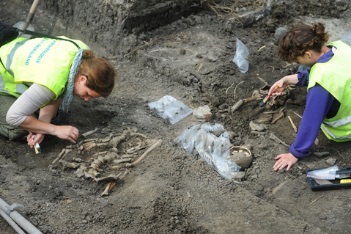 de archeoloog

Iemand die oude voorwerpen opgraaft om te kunnen onderzoeken.

het gereedschap
Dingen waarmee je spullen kan maken. Zoals een hamer en een zaag.
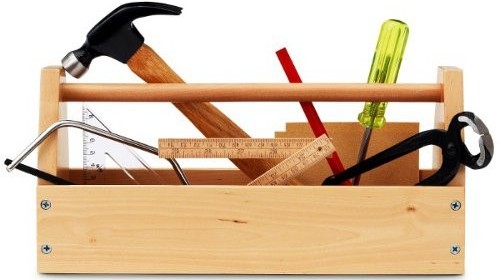 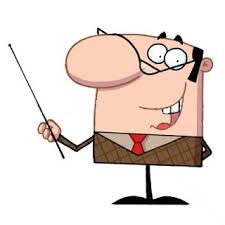 
de expert

Iemand die ergens veel vanaf weet. 
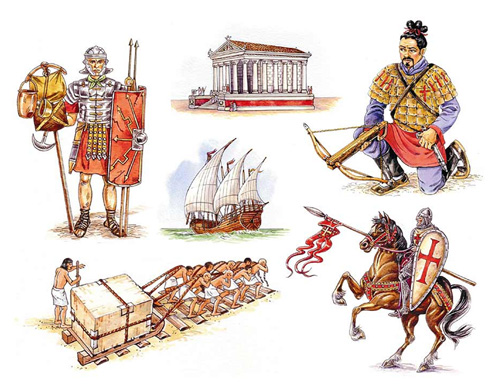 
de geschiedenis
Wat er vroeger allemaal gebeurd is. 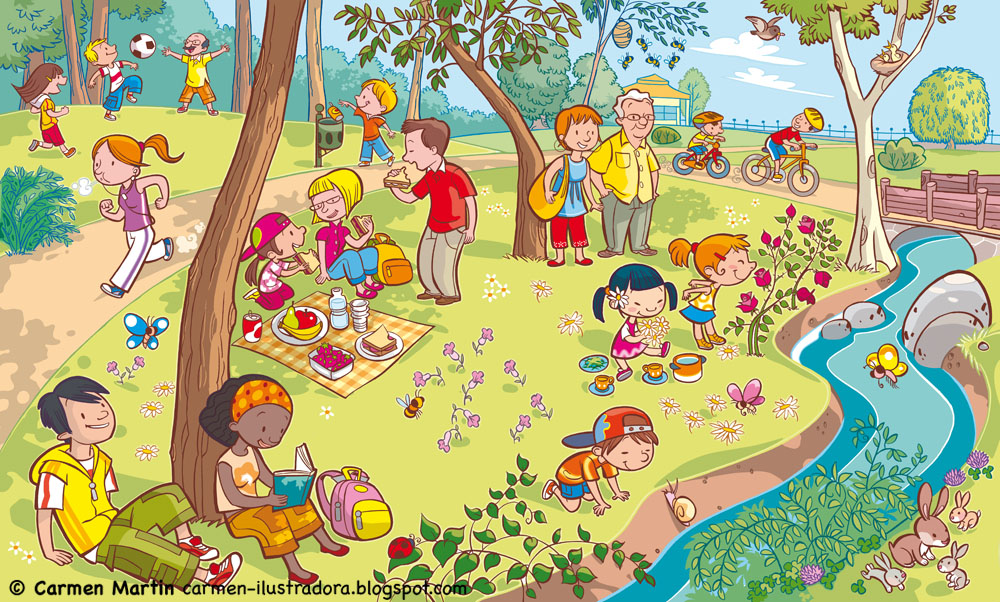 de kijkplaat

Een grote plaat waarop van alles te zien is. 